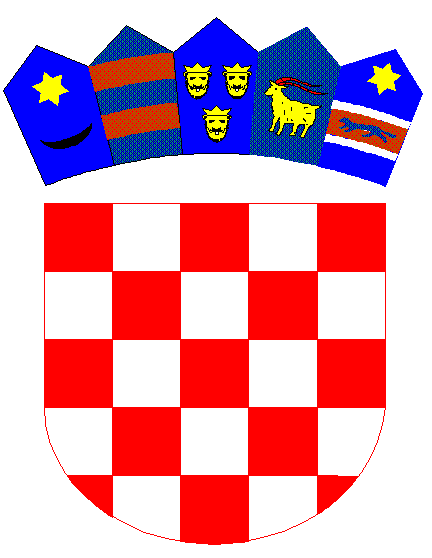 REPUBLIKA HRVATSKADUBROVAČKO-NERETVANSKA ŽUPANIJAOsnovna škola Petra Kanavelića, KorčulaAnte Starčevića 1, 20260 KorčulaTEL 020/716 126 TEL/FAX 020/715 023 EMAIL ured@os-pkanavelica-korcula.skole.hrWEBhttp://os-pkanavelica-korcula.skole.hr/ MB 03080838 OIB  32072063566 Šifra škole 19-038-001  IBAN HR3924070001100577744 KLASA:602-02/20-01-14URBROJ:2138-23-01/20-05Korčula,  17. veljače  2020. godine           Povjerenstvo za  provedbu javnog poziva za izvanučioničku nastavu „Škola u prirodi“ 2020“, na svojoj 2. sjednici održanoj 17. veljače 2020. godine, sukladno čl. 15. st. 4. Pravilnika o izvođenju izleta, ekskurzija i drugih odgojno obrazovnih aktivnosti izvan škole (Narodne novine br. 87/14 i 81/15)  donjelo je slijedeću O D L U K UPristigle ponude po Javnom pozivu 1/20 za organizaciju i provedbu izvanučioničke nastave „Škola u prirodi“  od „Kvarner ekspress“ Split i „Perla svjetska putovanja“ Imotski,  predstaviti će se roditeljima učenika četvrtih razreda na zajedničkom roditeljskom sastanku  koji će se održati dana 27. veljače u 17,30 sati u prostorijama Osnovne škole Petra Kanavelića Korčula, Ulica dr. Ante Starčevića 1 Korčula.Pozivaju se predstavnici ponuditelja  na predstavljanje svojih ponuda.Vrijeme predstavljanja  za svakog ponuditelja ograničava se na 20 minuta.	Predsjednica Povjerenstva:	Darija  Foretić v.r.